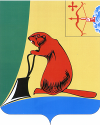 ППриложение № 3к Муниципальной программе	Утверждено					постановлением администрации		Тужинского муниципального района	от «___16»_____апреля____2014 г. №____145__	Расходы на реализацию Муниципальной программыза счет средств районного бюджета_______________Приложение № 4					к Муниципальной программеУтверждено					постановлением администрации		Тужинского муниципального района	от «___16»_____апреля____2014 г. №____145__	Прогнозная (справочная) оценка ресурсного обеспечения реализации Муниципальной программыза счет всех источников финансирования____________АДМИНИСТРАЦИЯ ТУЖИНСКОГО МУНИЦИПАЛЬНОГО РАЙОНА КИРОВСКОЙ ОБЛАСТИАДМИНИСТРАЦИЯ ТУЖИНСКОГО МУНИЦИПАЛЬНОГО РАЙОНА КИРОВСКОЙ ОБЛАСТИАДМИНИСТРАЦИЯ ТУЖИНСКОГО МУНИЦИПАЛЬНОГО РАЙОНА КИРОВСКОЙ ОБЛАСТИАДМИНИСТРАЦИЯ ТУЖИНСКОГО МУНИЦИПАЛЬНОГО РАЙОНА КИРОВСКОЙ ОБЛАСТИАДМИНИСТРАЦИЯ ТУЖИНСКОГО МУНИЦИПАЛЬНОГО РАЙОНА КИРОВСКОЙ ОБЛАСТИАДМИНИСТРАЦИЯ ТУЖИНСКОГО МУНИЦИПАЛЬНОГО РАЙОНА КИРОВСКОЙ ОБЛАСТИАДМИНИСТРАЦИЯ ТУЖИНСКОГО МУНИЦИПАЛЬНОГО РАЙОНА КИРОВСКОЙ ОБЛАСТИПОСТАНОВЛЕНИЕПОСТАНОВЛЕНИЕПОСТАНОВЛЕНИЕПОСТАНОВЛЕНИЕПОСТАНОВЛЕНИЕПОСТАНОВЛЕНИЕПОСТАНОВЛЕНИЕ16.04.2014№№№№№145пгт Тужапгт ТужаО внесении изменений в постановление администрации Тужинского муниципального района от 11.10.2013 № 529 О внесении изменений в постановление администрации Тужинского муниципального района от 11.10.2013 № 529 О внесении изменений в постановление администрации Тужинского муниципального района от 11.10.2013 № 529 О внесении изменений в постановление администрации Тужинского муниципального района от 11.10.2013 № 529 О внесении изменений в постановление администрации Тужинского муниципального района от 11.10.2013 № 529 О внесении изменений в постановление администрации Тужинского муниципального района от 11.10.2013 № 529 О внесении изменений в постановление администрации Тужинского муниципального района от 11.10.2013 № 529 В связи с изменениями в финансировании муниципальной программы Тужинского муниципального района «Развитие местного самоуправления» на 2014-2016 годы администрация Тужинского муниципального района ПОСТАНОВЛЯЕТ:1. Внести в постановление администрации  Тужинского муниципального района от 11.10.2013 № 529 «Об утверждении муниципальной программы Тужинского муниципального района «Развитие местного самоуправления» на 2014-2016 годы (далее – Постановление) следующие изменения:1.1. Приложения № 3 и № 4 к программе, утвержденной пунктом 1 Постановления,  изложить в новой редакции. Прилагается.1.2. Раздел программы «Методика оценки эффективности реализации муниципальной программы» исключить.2. Настоящее постановление вступает в силу с момента опубликования в Бюллетене муниципальных нормативных правовых актов органов местного самоуправления Тужинского муниципального района Кировской области.3. Контроль за исполнением настоящего постановления возложить на управляющего делами администрации Тужинского муниципального района.В связи с изменениями в финансировании муниципальной программы Тужинского муниципального района «Развитие местного самоуправления» на 2014-2016 годы администрация Тужинского муниципального района ПОСТАНОВЛЯЕТ:1. Внести в постановление администрации  Тужинского муниципального района от 11.10.2013 № 529 «Об утверждении муниципальной программы Тужинского муниципального района «Развитие местного самоуправления» на 2014-2016 годы (далее – Постановление) следующие изменения:1.1. Приложения № 3 и № 4 к программе, утвержденной пунктом 1 Постановления,  изложить в новой редакции. Прилагается.1.2. Раздел программы «Методика оценки эффективности реализации муниципальной программы» исключить.2. Настоящее постановление вступает в силу с момента опубликования в Бюллетене муниципальных нормативных правовых актов органов местного самоуправления Тужинского муниципального района Кировской области.3. Контроль за исполнением настоящего постановления возложить на управляющего делами администрации Тужинского муниципального района.В связи с изменениями в финансировании муниципальной программы Тужинского муниципального района «Развитие местного самоуправления» на 2014-2016 годы администрация Тужинского муниципального района ПОСТАНОВЛЯЕТ:1. Внести в постановление администрации  Тужинского муниципального района от 11.10.2013 № 529 «Об утверждении муниципальной программы Тужинского муниципального района «Развитие местного самоуправления» на 2014-2016 годы (далее – Постановление) следующие изменения:1.1. Приложения № 3 и № 4 к программе, утвержденной пунктом 1 Постановления,  изложить в новой редакции. Прилагается.1.2. Раздел программы «Методика оценки эффективности реализации муниципальной программы» исключить.2. Настоящее постановление вступает в силу с момента опубликования в Бюллетене муниципальных нормативных правовых актов органов местного самоуправления Тужинского муниципального района Кировской области.3. Контроль за исполнением настоящего постановления возложить на управляющего делами администрации Тужинского муниципального района.В связи с изменениями в финансировании муниципальной программы Тужинского муниципального района «Развитие местного самоуправления» на 2014-2016 годы администрация Тужинского муниципального района ПОСТАНОВЛЯЕТ:1. Внести в постановление администрации  Тужинского муниципального района от 11.10.2013 № 529 «Об утверждении муниципальной программы Тужинского муниципального района «Развитие местного самоуправления» на 2014-2016 годы (далее – Постановление) следующие изменения:1.1. Приложения № 3 и № 4 к программе, утвержденной пунктом 1 Постановления,  изложить в новой редакции. Прилагается.1.2. Раздел программы «Методика оценки эффективности реализации муниципальной программы» исключить.2. Настоящее постановление вступает в силу с момента опубликования в Бюллетене муниципальных нормативных правовых актов органов местного самоуправления Тужинского муниципального района Кировской области.3. Контроль за исполнением настоящего постановления возложить на управляющего делами администрации Тужинского муниципального района.В связи с изменениями в финансировании муниципальной программы Тужинского муниципального района «Развитие местного самоуправления» на 2014-2016 годы администрация Тужинского муниципального района ПОСТАНОВЛЯЕТ:1. Внести в постановление администрации  Тужинского муниципального района от 11.10.2013 № 529 «Об утверждении муниципальной программы Тужинского муниципального района «Развитие местного самоуправления» на 2014-2016 годы (далее – Постановление) следующие изменения:1.1. Приложения № 3 и № 4 к программе, утвержденной пунктом 1 Постановления,  изложить в новой редакции. Прилагается.1.2. Раздел программы «Методика оценки эффективности реализации муниципальной программы» исключить.2. Настоящее постановление вступает в силу с момента опубликования в Бюллетене муниципальных нормативных правовых актов органов местного самоуправления Тужинского муниципального района Кировской области.3. Контроль за исполнением настоящего постановления возложить на управляющего делами администрации Тужинского муниципального района.В связи с изменениями в финансировании муниципальной программы Тужинского муниципального района «Развитие местного самоуправления» на 2014-2016 годы администрация Тужинского муниципального района ПОСТАНОВЛЯЕТ:1. Внести в постановление администрации  Тужинского муниципального района от 11.10.2013 № 529 «Об утверждении муниципальной программы Тужинского муниципального района «Развитие местного самоуправления» на 2014-2016 годы (далее – Постановление) следующие изменения:1.1. Приложения № 3 и № 4 к программе, утвержденной пунктом 1 Постановления,  изложить в новой редакции. Прилагается.1.2. Раздел программы «Методика оценки эффективности реализации муниципальной программы» исключить.2. Настоящее постановление вступает в силу с момента опубликования в Бюллетене муниципальных нормативных правовых актов органов местного самоуправления Тужинского муниципального района Кировской области.3. Контроль за исполнением настоящего постановления возложить на управляющего делами администрации Тужинского муниципального района.В связи с изменениями в финансировании муниципальной программы Тужинского муниципального района «Развитие местного самоуправления» на 2014-2016 годы администрация Тужинского муниципального района ПОСТАНОВЛЯЕТ:1. Внести в постановление администрации  Тужинского муниципального района от 11.10.2013 № 529 «Об утверждении муниципальной программы Тужинского муниципального района «Развитие местного самоуправления» на 2014-2016 годы (далее – Постановление) следующие изменения:1.1. Приложения № 3 и № 4 к программе, утвержденной пунктом 1 Постановления,  изложить в новой редакции. Прилагается.1.2. Раздел программы «Методика оценки эффективности реализации муниципальной программы» исключить.2. Настоящее постановление вступает в силу с момента опубликования в Бюллетене муниципальных нормативных правовых актов органов местного самоуправления Тужинского муниципального района Кировской области.3. Контроль за исполнением настоящего постановления возложить на управляющего делами администрации Тужинского муниципального района.Глава администрации Тужинскогомуниципального районаГлава администрации Тужинскогомуниципального районаГлава администрации Тужинскогомуниципального районаЕ.В. ВидякинаЕ.В. ВидякинаМероприятиеНаименование мероприятияНаименование мероприятияГлавный распорядитель средств бюджета муниципального районаРасходы (тыс. рублей)Расходы (тыс. рублей)Расходы (тыс. рублей)Расходы (тыс. рублей)Расходы (тыс. рублей)Мероприятие2014 год (план)2014 год (план)2015 год (план)2015 год (план)2016 год (план)Муниципальная программа«Развитие местного самоуправления»	всеговсего9436,19436,17859,07859,07049,0Муниципальная программа«Развитие местного самоуправления»	администрация района администрация района 7459,87459,86134,96134,95514,9Муниципальная программа«Развитие местного самоуправления»	финансовое управлениефинансовое управление1337,11337,11098,01098,0908,0Муниципальная программа«Развитие местного самоуправления»	управление образованияуправление образования331,7331,7327,2327,2327,2Муниципальная программа«Развитие местного самоуправления»	отдел культурыотдел культуры307,5307,5298,9298,9298,9Отдельное мероприятие«Обеспечение деятельности главы администрации Тужинского района»администрация районаадминистрация района677,5677,5677,5677,5677,5Отдельное мероприятие«Обеспечение выплаты пенсии за выслугу лет лицам, замещавшим должности муниципальной службы в администрации Тужинского района»администрация района: управление делами, сектор бухучётаадминистрация района: управление делами, сектор бухучёта863,4863,4863,4863,4863,4Отдельное мероприятие«Совершенствование системы управления в администрации Тужинского района»без финансового обеспечениябез финансового обеспечениябез финансового обеспечениябез финансового обеспечениябез финансового обеспеченияОтдельное мероприятие«Руководство и управление в сфере установленных функций органов местного самоуправления»администрация районаадминистрация района7895,26318,16318,15508,15508,1Отдельное мероприятие«Руководство и управление в сфере установленных функций органов местного самоуправления»финансовое управлениефинансовое управлениеОтдельное мероприятие«Руководство и управление в сфере установленных функций органов местного самоуправления»управление образованияуправление образованияОтдельное мероприятие«Руководство и управление в сфере установленных функций органов местного самоуправления»отдел культурыотдел культурыМероприятиеНаименование Государственной программы, подпрограммы, ведомственной целевой программы, отдельного мероприятияИсточникфинансированияОценка расходов (тыс. рублей)Оценка расходов (тыс. рублей)Оценка расходов (тыс. рублей)МероприятиеНаименование Государственной программы, подпрограммы, ведомственной целевой программы, отдельного мероприятияИсточникфинансирования2014 год2015 год2016 годМуниципальная программа«Развитие местного самоуправления» всего17421,416194,315495,3Муниципальная программа«Развитие местного самоуправления» областной бюджет7985,38335,38446,3Муниципальная программа«Развитие местного самоуправления» районный бюджет9436,17859,07049,0Отдельное мероприятие«Обеспечение деятельности главы администрации Тужинского района»районный бюджет677,5677,5677,5Отдельное мероприятие«Обеспечение выплаты пенсии за выслугу лет лицам, замещавшим должности муниципальной службы в администрации Тужинского района»районный бюджет863,4863,4863,4Отдельное мероприятие«Организация деятельности административной комиссии муниципального образования Тужинский муниципальный район Кировской области по рассмотрению дел об административных правонарушениях»областной бюджет1,31,31,3Отдельное мероприятие«Организация и проведение мероприятий в области социальной политики»областной бюджет291,0332,0332,0Отдельное мероприятие«Профессиональная подготовка, переподготовка и повышение квалификации»областной бюджет 70,066,066,0Отдельное мероприятие«Профессиональная подготовка, переподготовка и повышение квалификации»районный бюджет«Совершенствование системы управления в администрации Тужинского района»без финансового обеспечениябез финансового обеспечениябез финансового обеспеченияОтдельное мероприятие«Руководство и управление в сфере установленных функций органов местного самоуправления»областной бюджет7623,07936,08047,0Отдельное мероприятие«Руководство и управление в сфере установленных функций органов местного самоуправления»районный бюджет7895,26318,15508,1